Положение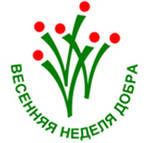 о проведении двухмесячника по санитарной очистке и благоустройству населенных пунктов» и добровольческой акции«Весенняя Неделя Добра - 2016»на территории МО «Поселок Ленинский»(04.04 – 22.05)1. Общие положенияНастоящее положение определяет цели и задачи двухмесячника по санитарной очистке и благоустройству  населенных пунктов МО «Поселок Ленинский» и добровольческой акции «Весенняя неделя добра-2016», проходящей в рамках Года благоустройства в Республике Саха (Якутия)Весенняя Неделя Добра (акция) – Общероссийская добровольческая акция, призванная служить продвижению идеи добровольчества как важного ресурса решения социальных проблем местного сообщества и повышению гражданской активности населения.Организатором и координатором Акции является администрация МО «Поселок Ленинский».2. Цели и задачи2.1. Цель – вовлечение граждан в активную добровольческую деятельность, направленную на решение социально значимых проблем Красноярского края.2.2. Задачи:пропаганда и распространение позитивных идей добровольного служения обществу;привлечение новых добровольцев;оказание практического содействия в решении актуальных, социально значимых проблем сообщества посредством выстраивания партнерских отношений институтов гражданского общества с органами исполнительной власти, местного самоуправления, бизнес – сообществами и средствами массовой информации;стимулирование активного гражданского участия в жизни  сообщества.3. УчастникиВ акции могут принять участие: общественные, коммерческие и некоммерческие организации, государственные структуры, образовательные учреждения всех типов, средства массовой информации, жители населенных пунктов, а также все, кто разделяет принципы и идеи добровольчества4. Принципы4.1. Добровольность – добровольный выбор, отражающий личные взгляды и позиции;4.2. Открытость – информирование о проведении акции населения, обмен опытом между участниками на местном и областном уровнях;4.3. Ответственность – я отвечаю за то, что делаю;4.4. Актуальность – я делаю то, что важно и значимо.5. Этапы и сроки проведения Акции5.1 Подготовительный этап (04.04.2016 – 30.04.2016)- распространение информации о проведении Акции;- проведение консультаций, семинаров;- разработка положений акций и конкурсов;- создание инициативных групп (в школах, учреждениях, в МКД);- выявление участников акции;- утверждение плана проведения  месячника и Акции в школах, учреждениях, МКД5.2. Основной этап (01.05.2016 – 15.05.2016)- торжественное открытие Акции;- проведение Акции;- освещение мероприятий Акции в СМИ и в течение всего периода;5.3. Заключительный этап (16.05.2016– 22.05.2016)- подведение итогов Акции по населенным пунктам;- обобщение итогов Акции;- распространение информации по результатам Акции;- определение планов на будущее.6. Порядок проведения акции6.1. Основной этап Акции «Весенняя неделя добра-2016»  в МО «Поселок Ленинский» проводится с 16 мая  по 22 мая 2016 года. Далее до 20 июня 2016г. проводится акция «Наведем порядок вокруг себя» в соответствии с мероприятиями  по плану организаций участников.6.2. Особые направления Акции:90-летие дражного флота п.Ленинский,Год кино;Год благоустройства в РС(Я); оказание адресной помощи ветеранам Великой Отечественной войны,пожилым людям, попавшим в трудную жизненную ситуацию, и людям с ограниченными возможностями здоровья;проведение игровых, творческих, тренинговых занятий с детьми, попавшими в трудную жизненную ситуацию;популяризация роли добровольчества в обществе.6.3. Девиз Весенней недели добра - 2016: «МЫ ВМЕСТЕ СОЗДАЕМ НАШЕ БУДУЩЕЕ!»6.4. Эмблема акции - эмблема Всероссийской акции (см.выше)6.5. Итоги акции будут подведены 27 августа в день празднования 90-летия Дражного флота п.Ленинский и день открытия сквера героям самодумовцам.7. Критерии оценки:Охват направленийАктуальность проведенных делОхват добровольцевОргкомитет Приложение №1                                                                                                                                  к Положению о проведении добровольческой акции «Весенняя Неделя Добра-2016»в МО «Поселок Ленинский»Заявка на участие в Акции «ВНД-2016»Наименование учреждения/название добровольческого отряда ____________________________________________________________________________________________ФИО отв. лица             ______________________________________________________Контакты телефон                      ______________________________________________ДатаДелоЦель и конечный результатМесто и время проведенияБлагополучатели(кто и кол-во)Количество добровольцевФИО и тел. ответственного за мероприятие